ZASADY QUIZU:1/ Każdy z uczestników wylosuje kartkę – ten, u którego na kartce znajdzie się cyfra „1” zacznie odpowiadać jako pierwszy; potem kolejność odpowiadających – zgodnie ze wskazówkami zegara2/ Pytania odczytywane będą przez Moderatora Quizu z listy w kolejności od pierwszego, następnie drugie itd.; pytań się nie powtarza3/ Każdy z uczestników quizu otrzyma po 10 pytań – po jednym z tej samej kategorii 4/ Każdy ma na odpowiedź 15 sekund, w tym czasie musi rozpocząć udzielanie odpowiedzi5/ Odpowiedzi nie można poprawiać – w przypadku udzielenia dwóch odpowiedzi, liczy się odpowiedź udzielona jako pierwsza6/ Za odpowiedź pełną przyznaje się 1 pkt, za udzielenie odpowiedzi błędnej, niepełnej lub niepodjęcie odpowiedzi w ciągu 15 sekund – 0 pkt.7/ Komisja Komitetu Głównego po wysłuchaniu odpowiedzi informuje, ile przyznaje punktów – 0 czy 1 pkt, jeżeli 0 pkt. – informuje, jaka była odpowiedź prawidłowa na 1 pkt.Kategoria 1 – Monarchinie polskie. O której z polskich monarchiń mowa?1/ święta, księżna śląska, córka Bertolda VI, księcia Metanu (Tyrolu), żona Henryka Brodatego, matka Henryka pobożnegoOdpowiedź: Jadwiga2/ królowa polska i wielka księżna litewska, córka Albrechta II, żona Kazimierza Jagiellończyka, matka dwanaściorga dzieci – „matka Jagiellonów”, której czterech synów zostało królamiOdpowiedź: Elżbieta [Habsburżanka; lub: Rakuszanka]3/ przedstawicielka możnowładczego roku litewskiego, siostra Mikołaja Rudego, druga żona Zygmunta AugustaOdpowiedź: Barbara [Radziwiłłówna]4/ wybrana na króla Polski podczas wolnej elekcji, jako kontynuatorka dynastii Jagiellonów po kądzieli Odpowiedź: Anna [Jagiellonka]5/ żona Władysława IV, a po jego śmierci, wyszła za mąż za dyspensą) za jego brata i nowego króla – Jana KazimierzaOdpowiedź: Ludwika Maria [Gonzaga]6/ święta, królowa Polski, najmłodsza córka Ludwika Węgierskiego i Elżbiety Bośniaczki, prawnuczka Władysława ŁokietkaOdpowiedź: Jadwiga7/ córka księcia czeskiego Bolesława I, matka Bolesława Chrobrego i Świętosławy, późniejszej żony króla Szwecji Eryka Zwycięskiego, a następnie króla duńskiego Swena WidłobrodegoOdpowiedź: Dobrawa [lub: Dąbrówka]8/ dwórka Ludwiki Marii; wyszła za mąż za Jana Zamoyskiego, zakochała się jednak w Janie Sobieskim i romans ich stał się chyba najgłośniejszą historią miłosną w dziejach Polski; po śmierci męża została żoną Sobieskiego i królową PolskiOdpowiedź: Maria Kazimiera [d/Arquien]9/ żona Zygmunta Starego i matka ostatniego z Jagiellonów – Zygmunta AugustaOdpowiedź: Bona [Sforza]10/ przedstawicielka polskiej magnaterii, córka Jana Karola Opalińskiego i Zofii Anny czarnkowskiej, żona Stanisława LeszczyńskiegoOdpowiedź: Katarzyna [Opalińska; lub: Leszczyńska] Kategoria 2 – Słynne postaci z historii Polski średniowiecznejPodaj, o kim mowa:1/ biskup praski, z czeskiego rodu Sławnikowiców, wykształcenie otrzymał w Magdeburgu pod opieką tamtejszego arcybiskupa Adalberta; w 983 r. otrzymał święcenia biskupie; podjął się misji chrystianizacji wśród PrusówOdpowiedź: [św.] Wojciech2/ książę polski w roku 1031, najstarszy syn Bolesława Chrobrego, przeznaczony do stanu duchownego, przebywał w eremie św. Romualda w Pereum pod Rawenną, skąd po śmierci Chrobrego zbiegł do Polski; jego działalność polityczna przyczyniła się do pogłębienia kryzysu monarchii wczesnopiastowskiejOdpowiedź: Bezprym3/ możnowładca z rodu nazwanego potem Łabędziami, wojewoda (palatyn) Bolesława Krzywoustego, po śmierci którego, jako wojewoda ogólnopolski przy wielkim księciu (seniorze) Władysławie, przewodziłó obozowi legitymistów dążących do przestrzegania zasad statutu KrzywoustegoOdpowiedź: [Piotr] Włostowic4/ arcybiskup gnieźnieński; przyczynił się do koronacji Przemysła II, popierał aspiracje zjednoczeniowe księcia głogowskiego Henryka I,a  następnie kolejno Wacława II i Władysława ŁokietkaOdpowiedź: [Jakub] Świnka5/ wójt Krakowa, przywódca i inicjator buntu patrycjatu przeciw Władysławowi Łokietkowi 1311 r., uwięziony, zmarł na wygnaniu w PradzeOdpowiedź: Albert6/ książę opolski od r. 1356, zaufany Andegawenów i palatyn Węgier, z ramienia Ludwika Węgierskiego namiestnik Rusi Halickiej, przez krótki okres wielkorządca Polski; ojciec chrzestny Władysława Jagiełły; później zwalczał prawa Polski do Rusi Halickiej i wraz z Luksemburgami snuł plany rozbioru PolskiOdpowiedź: [Władysław] Opolczyk7/ filozof i prawnik, twórca pierwszego w literaturze systematycznego wykładu prawa wojny, zawartego w kazaniach, m.in. O wojnach sprawiedliwych; był przeciwnikiem wojny agresywnej i chrystianizacji za pomocą mieczaOdpowiedź: Stanisław ze Skarbimierza [lub: Skalbmierza]8/ sekretarz Władysława Jagiełły, biskup krakowski, piewszy polski kardynał, wybitny polityk i mąż stanu; pod koniec panowania Jagiełły i za panowania Władysława Warneńczyka odgrywał decydująca rolę w rządach krajemOdpowiedź: [Zbigniew] Oleśnicki9/ włoski humanista, dyplomata i pisarz polityczny; zaangażowany w spisek na życie papieża Pawła II, uszedł z Włoch i osiadł w Polsce; został wychowawcą synów Kazimierza Jagiellończyka i sekretarzem królewskim; był autorem napisanych w wykwintnej łacinie utworów, m.in. żywotów kardynała Oleśnickiego, arcybiskupa Grzegorza z Sanoka i króla Władysława WarneńczykaOdpowiedź: Filip Buonaccorsi [lub: Kalimach]10/ dyplomata, historyk; sekretarz a następnie kanclerz biskupa Oleśnickiego, a następnie wychowawca synów Kazimierza Jagiellończyka; autor Annales seu cronicae incliti Regni PoloniaeOdpowiedź: Jan DługoszKategoria 3 – pojęcia historyczne Powiedz, o czym mowa?1/ uroczyste nadanie lenna wasalowi (świeckiemu lub duchownemu) przez senioraOdpowiedź: inwestytura2/ danina na rzecz Kościoła płacona początkowo z dochodów państwowych, a od XI w. przez ogół ludnościOdpowiedź: dziesięcina3/ uroczysty akt objęcia władzy, mający od czasów Karolingów charakter sakralny, polegający na wręczeniu władcy insygniów królewskich - regaliówOdpowiedź: koronacja4/ w okresie przedpaństwowym był zgromadzeniem plemiennym wolnej ludności pod przewodnictwem starszyzny; w okresie państwowym przekształcił się w zjazd dostojników świeckich i duchownych z księciem 9królem) na czele Odpowiedź: wiec5/ uroczysty dokument wystawiony przez cesarza lub papieża (bądź niektórych monarchów), sporządzony na pergaminie i zaopatrzony w metalową (ołowianą, srebrną lub złotą) pieczęćOdpowiedź: bulla6/ w ramach prawa książęcego obowiżek nieodpłatnego żywienia monarchy i jego dworu w czasie podróży po krajuOdpowiedź: stacja7/ w ramach prawa książęcego – obowiązek nieodpłatnego dostarczania środków transportowych władcy lub jego urzędnikomOdpowiedź: podwody8/ roczna danina składana Stolicy Apostolskiej przez kraje lub ich zwierzchników na znak poddania i dla uzyskania specjalnej opieki prawnej papieżaOdpowiedź: świętopietrze [lub: denar św. Piotra]9/ uczestnicy procesji pokutnych praktykujący wymierzanie sobie pokuty biczem jako najważniejszy środek prowadzący do zbawieniaOdpowiedź: biczownicy10/ uzyskiwane u schyłku XIII i na początku XIV w. przez wielkie miasta polskie, polegało na przymusie wystawienia u nich na sprzedaż towarów przewożonych przez obcych kupcówOdpowiedź: prawo składuKategoria 4 – Historia KościołaO kim, o czym mowa?1/ proces przyjmowania chrztu przez państwa „pogańskie”Odpowiedź: chrystianizacja2/ zakon założony w VI w. we Włoszech, oparty na regule łączącej modlitwę i pracę: ora et labora – módl się i pracuj; w Polsce członkowie tego zakonu stanowili najbliższe otoczenie pierwszych biskupów, obsługiwali katedry, prowadzili działalność duszpasterskąOdpowiedź: benedyktyni3/ grupy kleru żyjące przy kościołach wg reguły św. Augustyna, ściśle przestrzegające zasad wspólnoty majątkowej; troszczyli się głównie o liturgię, ale z czasem podejmowali też prace naukoweOdpowiedź: kanonicy regularni4/ zakon założony w 1098 r. przez Roberta z Molesmes, opata benedyktynów w Citeaux, nawiązujący do pierwotnej reguły św. Benedykta i ideału życia pustelniczego (eremickiego)Odpowiedź: cystersi5/ kara kościelna nakładana przez papieża, biskupów, później też przez sądy kościelne, polegająca na wykluczeniu ze społeczności chrześcijańskiejOdpowiedź: klątwa [lub: ekskomunika]6/ zjazd biskupów i wyższego duchowieństwa w ramach metropolii lub diecezji, wydający statuty obowiązujące kler, przystosowujące normy prawa kościelnego do warunków lokalnychOdpowiedź: synod7/ arcybiskup gnieźnieński przełomu XII i XIII w.; orędownik wprowadzenia reform gregoriańskim w Polsce i uniezależnienia Kościoła od władzy świeckiej; walczył o kanoniczne wybory biskupów, domagał się wprowadzenia bezżeństwa kleruOdpowiedź: Henryk Kietlicz 8/ zgromadzenie kleru mieszkającego wraz z biskupem przy katedrze (kościele biskupim) w celu odmawiania modlitwOdpowiedź: kapituła katedralna9/ zakon kaznodziejski, założony w 1216 r. we Francji przez hiszpańskiego kaznodzieję Guzmana, w oparciu o regułę kanonicką św. AugustynaOdpowiedź: dominikanie10/ bracia mniejsi – zakon żebrzący, założony na początku XIII w. przez duchownego z AsyżuOdpowiedź: franciszkanieKategoria 5 – Małżeństwo w Polsce średniowiecznej. Uzupełnijcie poniższy tekst. Słuchajcie wszyscy, bo tekst jest wspólny dla was wszystkich, a uzupełnienia dla każdego inneW społeczeństwie przedchrześcijańskim dozwolone było wielożeństwo, 1/ czyli………. Odpowiedź: poligamia [lub: poliginia]Mieszko I przed chrztem miał mieć …… 2/ - ile żon? Odpowiedź: 7Wydaje się jednak, że nawet wówczas najbardziej rozpowszechnione było jednożeństwo,3/ czyli………. Odpowiedź: monogamiaJedyną dopuszczalna formą stało się małżeństwo monogamiczne, do czego przyczynił się Kościół. Małżeństwo zawierano najczęściej przez kupno żony, wspólne zamieszkanie, ale także przez ……..4/ przez co? Odpowiedź: porwanieOd pozycji społecznej rodziny, z której pochodziła żona, zależało jej wyposażenie czy też jej….5/…. co jeszcze? Odpowiedź: cenaKobieta nie miała prawa wyboru męża bez zgody….6/… kogo? Odpowiedź: ojca [lub: krewnych, rodziny]Pierwotnie w stosunki te ingerowała także władza…7/ … jaka władza, czyja? Odpowiedź: książęca [lub: księcia; władcy; monarchy]… władza książęca, która uzależniała zgodę na zawarcie związku małżeńskiego od specjalnych…8/ …czego specjalnych? Odpowiedź: opłatZwyczaj ten stosunkowo długo przetrwał na Litwie, gdzie dopiero w przywileju horodelskim 1413 r. szlachta litewska uzyskała prawo wydawania córek za mąż bez zgody wielkiego księcia9/ kto nadał ten przywilej? Odpowiedź: [Władysław] JagiełłoW małżeństwach chłopskich po zawarciu umowy odbywała się uczta weselna i zdawany, czyli…10/ czyli co? Na czym polegały zdawany? Odpowiedź np.: przekazanie oblubienicy panu młodemu Kategoria 6 – Monety w dawnej Polsce Czy w dawnej Polsce używane były poniższe monety (wymienione przez nas w porządku alfabetycznym); odpowiedz: tak czy nie?1/ groszOdpowiedź: tak2/ funtOdpowiedź: nie3/ ort koronnyOdpowiedź: tak4/ półtorakOdpowiedź: tak5/ szeląg Odpowiedź: tak6/ szóstakOdpowiedź: tak7/ talarOdpowiedź: tak8/ talar ciężkiOdpowiedź: nie9/ talar lekkiOdpowiedź: tak10/ trojakOdpowiedź: takKategoria 7. Wydarzenia z historii powszechnej XX wiekuPodaj rok:1/ wystąpienia Churchilla w Fulton i początku zimnej wojnyOdpowiedź: 19462/ powstania RWPGOdpowiedź: 19493/ powstania Układu WarszawskiegoOdpowiedź: 19554/ śmierci StalinaOdpowiedź: 19535/ antysowieckiego powstania węgierskiegoOdpowiedź: 19566/ praskiej wiosnyOdpowiedź: 19687/ początku interwencji zbrojnej ZSRR w AfganistanieOdpowiedź: 19798/ przystąpienia RFN do NATOOdpowiedź: 19559/ podpisania traktatów rzymskich o EWG i EURATOM-ieOdpowiedź: 195710/ wzniesienia muru berlińskiegoOdpowiedź: 1961Kategoria 8. Papieże Podaj, kto był papieżem:1/ Pierwszy papież w historiiOdpowiedź: Piotr2/ Koronujący Karola Wielkiego na cesarza rzymskiegoOdpowiedź: Leon III3/ Koronujący Ottona I na cesarza rzymskiegoOdpowiedź: Jan XII4/ Toczący spór o inwestyturę z Henrykiem IVOdpowiedź: Grzegorz VII5/ Od jego wezwania rozpoczęły się wyprawy krzyżoweOdpowiedź: Urban II6/ Wspierał koalicję antyturecką, w której uczestniczył Jan III Sobieski, udzielając odsieczy Wiedniowi  Odpowiedź: Innocenty XI7/ Kierował Stolicą Apostolską w trudnym okresie II wojny światowejOdpowiedź: Pius XII8/ Zwołał sobór watykański IOdpowiedź: Pius IX9/ Zwołał sobór watykański IIOdpowiedź: Jan XXIII10/ Dokończył sobór watykański IIOdpowiedź: Paweł VIKategoria 9 – Władcy polscyPodaj, jakiej narodowości byli poniżsi władcy polscy:1/ Wacław IIIOdpowiedź: Czech2/ Ludwik AndegaweńskiOdpowiedź: Węgier3/ Władysław JagiełłoOdpowiedź: Litwin4/ Zygmunt III WazaOdpowiedź: Szwed5/ Henryk WalezyOdpowiedź: Francuz6/ Stefan BatoryOdpowiedź: Węgier7/ August IIIOdpowiedź: Niemiec [lub: Sas; Saksończyk]8/ Aleksander IOdpowiedź: Rosjanin9/ Zygmunt StaryOdpowiedź: Polak10/ Przemysł IIOdpowiedź: PolakKategoria 10. Podział Ks. Warszawskiego na kongresie wiedeńskimDo jakiego państwa trafiły poniższe terytoria księstwa?1/ Kraków Odpowiedź: Rzeczpospolita Krakowska [lub: Wolne Miasto Kraków]2/ WielkopolskaOdpowiedź: Prusy3/ WieliczkaOdpowiedź: Austria4/ ziemia chełmińskaOdpowiedź: Prusy5/ WarszawaOdpowiedź: Rosja [lub: Królestwo Polskie]6/ PoznańOdpowiedź: Prusy7/ LubelszczyznaOdpowiedź: Rosja [lub: Królestwo Polskie]8/ MariampolOdpowiedź: Rosja [lub: Królestwo Polskie]9/ AugustówOdpowiedź: Rosja [lub: Królestwo Polskie]10/ Kalisz Odpowiedź: Rosja [lub: Królestwo Polskie]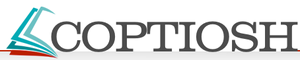 